INDICAÇÃO Nº 1186/2023    Assunto: Solicita retirada de lixo e entulho em área institucional do Jardim Ipê (fotos anexas).Senhor Presidente,INDICO ao Sr. Prefeito Municipal, nos termos do Regimento Interno desta Casa de Leis, que se digne V. Ex.ª determinar à Secretaria de Meio Ambiente e Agricultura, que retire lixo e entulho descartados indevidamente em área institucional localizada à Rua Dr. Luiz Juliani Vidal – Jardim Ipê, ao lado do Posto de Saúde (fotos anexas).Tendo o exposto espera-se que seja executada com urgência.SALA DAS SESSÕES, 23 de maio de 2023.LEILA BEDANIVereadora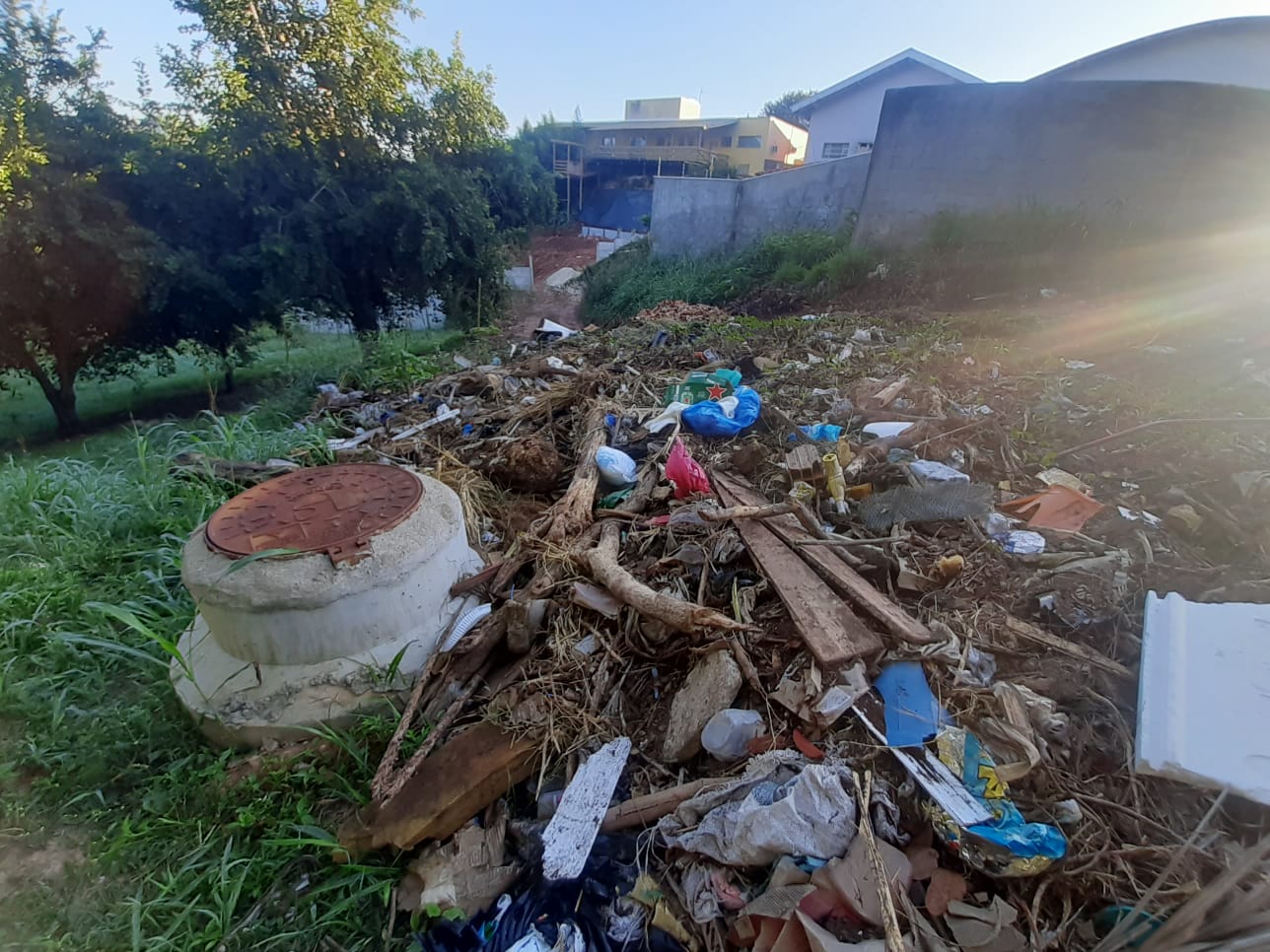 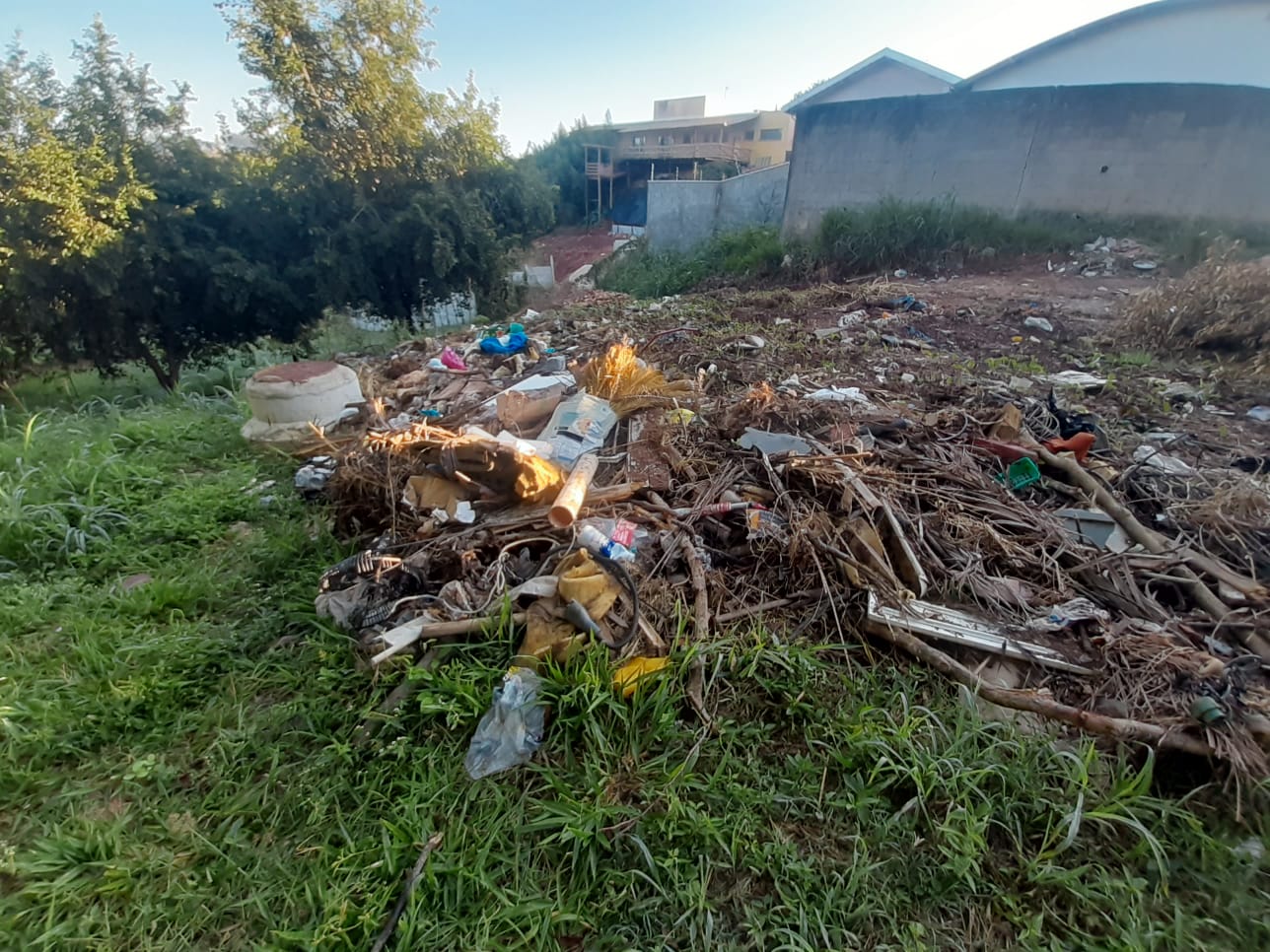 